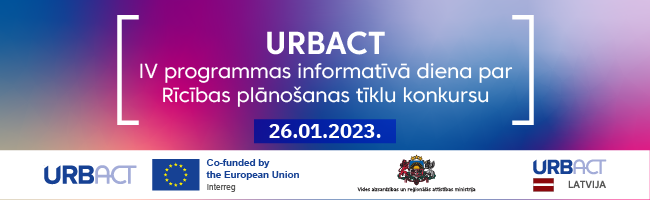 URBACT IV programmas informatīvā diena par Rīcības plānošanas tīklu konkursuTiešsaistē, Zoom platformā2023. gada 26. janvārīDARBA KĀRTĪBA Tēma: URBACT IV programmas Rīcības plānošanas tīklu konkurss (atvērts no 09.01.2023.-31.03.2023.)Pasākuma mērķis – sniegt pilsētvides attīstības plānošanā iesaistītajiem speciālistiem informāciju par URBACT IV programmas aktuālo projektu konkursu Rīcības plānošanas tīkliem (Action Planning Networks)Mērķa grupa – Latvijas pašvaldību/pašvaldību aģentūru darbinieki, nevalstisko organizāciju pārstāvji un citi interesentiReģistrācija elektroniski šeit10:00 – Ievads, vispārīga informācija par jauno URBACT IV programmu URBACT Nacionālais kontaktpunkts, VARAM10:15 – Informācija par projektu konkursu, pieteikšanās kārtību un termiņiemURBACT Nacionālais kontaktpunkts, VARAM10:35 – Projektu piemēri no 2014. - 2020. gada plānošanas perioda	URBACT III programmas projektu pārstāvji11:05 – URBACT IV projektu finansēšanas nosacījumi un līdzfinansēšanas iespējasFinanšu kontroles institūcija un Nacionālā atbildīgā iestāde, VARAM11:20 – Noslēgums, jautājumi un atbildes